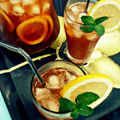 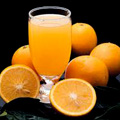 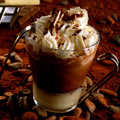 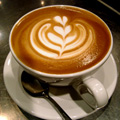 Drinks MenuHot Drinks a) Teab) Coffeec) Café Latted) Cappucinoe) Espressof) Hot Chocolateg) NescafeCold Drinks a) Mango Juiceb) Orange Juicec) Ice Coffeed) Ice Chocolatee) Ice Lemon Teaf) Ice Nescafeg) Ice Teah) Syrup (with or without lemon)i) Soft Drinks 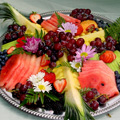 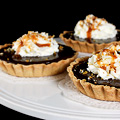 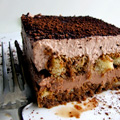 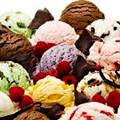 Drinks MenuIce CreamsSelection of Gelatomio ice cream - RM 32 >  Vanilla >  Coffee >  Chocolate >  Pistacchio >  Stracciatella >  Cinnamon DesertsItalian coffee soaked biscuit in a mascarpone cream - RM 22 Hazelnuts and chocolate brownie with vanilla ice cream caramel drizzle - RM 22 Mango New York cheesecake with raspberry coulis - RM 22 Fresh fruit plate RM 18 